Туристическоеагентство “Лаки Тевел»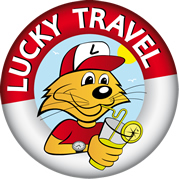 (ИП Земцова Татьяна Константиновна)Адрес: г. Тула, ул. Кирова, д.19В, оф.10zakaz@lucky-travels.ruКонтактные телефоны: 716-719, 716-760, 960-604-34-43Менеджеры: Татьяна, Марина, АннаЗАЯВКА НА ПОИСК ТУРАВаше имя:Контактный телефон:Контактный e-mail:СТРАНА (курорт):ЖЕЛАЕМАЯ  ДАТА ПОЕЗДКИ:ПРОДОЛЖИТЕЛЬНОСТЬ ТУРА:БИЛЕТ (авиа, ж/д, автобус, нет):ТИП ТУРА (пляжный отдых, экскурсия, тур выходного дня, лечение и отдых, круиз, горные лыжи):КАТЕГОРИЯ ОТЕЛЯ (апартаменты, 1*, 2*, 3*, 4*, 5* или впишите название отеля):ПИТАНИЕ (всё включено, завтраки, завтрак+ужин, завтрак+обед+ужин, без питания):КОЛИЧЕСТВО ЧЕЛОВЕК:    ДЕТИ (и их возраст):СТОИМОСТЬ ТУРА (от-до):КОММЕНТАРИЙ: